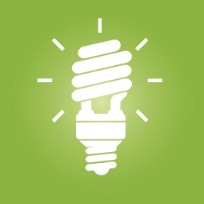 Планировчик на идеи[Цел]Идеи[Име][Име][Име][Заключение][Заглавие на идея 1][Ако сте готови за писане, просто изберете ред от текста и започнете да въвеждате, за да го заместите със свой собствен.][Искате да промените облика на тази таблица? В раздела "Инструменти за таблица – проектиране" просто изберете различен стил.][Текст на идея 1][Заключение на идея 1][Заглавие на идея 2][Текст на идея 2][Текст на идея 2][Текст на идея 2][Заключение на идея 2][Заглавие на идея 3][Текст на идея 3][Текст на идея 3][Текст на идея 3][Заключение на идея 3][Заглавие на идея 4][Текст на идея 4][Текст на идея 4][Текст на идея 4][Заключение на идея 4]